  Powiat Białostocki              SAMODZIELNY PUBLICZNY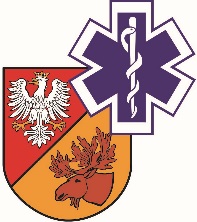                   ZAKŁAD OPIEKI ZDROWOTNEJ W ŁAPACH                  18-100 Łapy, ul. Janusza Korczaka 23                             tel. 85 814 24 38        www.szpitallapy.pl        sekretariat@szpitallapy.pl                                                      NIP: 966-13-19-909			            REGON: 050644804Łapy, 14.10.2021 r.DZP.261.2/ZP/33/2021/TPWszyscy Wykonawcy / Uczestnicy postępowania INFORMACJADotyczy postępowania nr ZP/33/2021/TPZamawiający, Samodzielny Publiczny Zakład Opieki Zdrowotnej w Łapach, działając 
na podstawie art. 284 ust. 2 ustawy Prawo zamówień publicznych z dnia 11 września 2019 r. 
(Dz. U. z 2021 r. poz. 1129 z późn. zm.) informuje, iż aktualizacji ulega zapis Specyfikacji Warunków Zamówienia w punkcie 9.6 podpunkt d), tj.:„9.6. W przypadku wnoszenia wadium w formie gwarancji bankowej lub ubezpieczeniowej, gwarancja musi być gwarancją nieodwołalną, bezwarunkową i płatną na pierwsze pisemne żądanie Zamawiającego, sporządzoną zgodnie z obowiązującymi przepisami i powinna zawierać następujące elementy: a) nazwę dającego zlecenie (Wykonawcy), beneficjenta gwarancji (Zamawiającego), gwaranta (banku lub instytucji ubezpieczeniowej udzielających gwarancji) oraz wskazanie ich siedzib, b) kwotę gwarancji, c) termin ważności gwarancji w formule: „od dnia …………………….. r. – do dnia …………………………r.”, d) zobowiązanie gwaranta do zapłacenia kwoty gwarancji na pierwsze żądanie Zamawiającego 
w sytuacjach określonych w art. 98 ust. 6 ustawy z dnia 11 września 2019 r. Prawo zamówień publicznych.”Jednocześnie Zamawiający informuje, iż zmianie ulegają: termin składania ofert, termin otwarcia ofert oraz termin związania ofertą, zgodnie z zapisami Specyfikacji Warunków Zamówienia oraz Ogłoszeniem o zmianie ogłoszenia. Zaktualizowany SWZ został udostępniony na stronie internetowej prowadzonego postępowania w dn. 14.10.2021 r.DYREKTORSamodzielnego PublicznegoZakładu Opieki Zdrowotnej w ŁapachUrszula Łapińska 